Уважаемые коллеги!МКУ «ИМЦ в сфере образования» доводит до вашего сведения, что школьный этап Всероссийской олимпиады школьников 2017-2018 учебного года пройдет с 25 сентября по 23 октября 2017 года, в соответствии с графиком (Приложение № 1).Просим Вас согласовать список состава жюри ШЭ ВсОШ 2017-2018 учебного года  (приложение № 2) и исправленные списки направить по адресу электронной поты o.v.bochanceva@mail.ru в срок до 08 сентября 2017 года.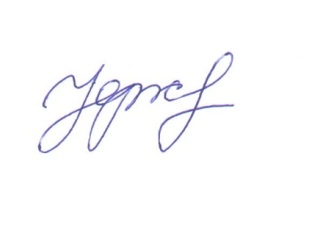 Директор  МКУ   «ИМЦ в сфере образования»                                                             Черкасова М.А.Подготовил:Бочанцева О.В.8(38150) 2-19-07Приложение № 1СРОКИпроведения школьного этапа всероссийской олимпиады школьников в 2017/2018 учебном году Приложение № 2Состав жюри школьного этапа Олимпиады по каждому общеобразовательному учреждениюМБОУ «лицей «Альфа»Литература:Мыльникова С.И. – председатель жюри, руководитель ШМО учителей русского языка и литературы МБОУ «лицей «Альфа»Цебенко С.А. – член жюри, учитель русского языка и литературы МБОУ «лицей «Альфа»Калинина А.В. – член жюри, учитель русского языка и литературы МБОУ «лицей «Альфа»Русский язык:Мыльникова С.И. – председатель жюри, руководитель ШМО учителей русского языка и литературы МБОУ «лицей «Альфа»Хабибуллина – член жюри, учитель русского языка и литературы МБОУ «лицей «Альфа»Снеткова Е.Л.  – член жюри, учитель русского языка и литературы МБОУ «лицей «Альфа»Математика:Мамаева Е.Н. – председатель жюри, руководитель ШМО физико-математического цикла МБОУ «лицей «Альфа»Сафина Р.Х.  – член жюри, учитель математики МБОУ «лицей «Альфа»Козлова С.А.  – член жюри, учитель математики МБОУ «лицей «Альфа»Биология:Семенова С.В. – председатель жюри, руководитель ШМО естественно-научного цикла МБОУ «лицей «Альфа»Вологдина Н.В.  – член жюри, учитель биологии МБОУ «лицей «Альфа»Химия:Семенова С.В. – председатель жюри, руководитель ШМО естественно-научного цикла МБОУ «лицей «Альфа»Огорелкова М.В.  – член жюри, учитель химии МБОУ «лицей «Альфа»География:Семенова С.В. – председатель жюри, руководитель ШМО естественно-научного цикла МБОУ «лицей «Альфа»Румянцева Л.Г.  – член жюри, учитель географии МБОУ «лицей «Альфа»Фомин Ю.В.  – член жюри, учитель географии МБОУ «лицей «Альфа»Физика:Мамаева Е.Н. – председатель жюри, руководитель ШМО физико-математического цикла МБОУ «лицей «Альфа»Телятникова Л.В.  – член жюри, учитель физики МБОУ «лицей «Альфа»Плехова Н.А.  – член жюри, учитель физики МБОУ «лицей «Альфа»История:Макаренко С.С. - председатель жюри, руководитель ШМО учителей истории и обществознания МБОУ «лицей «Альфа»Шуплецова С.И. – член жюри, учитель истории МБОУ «лицей «Альфа»Рудницкая Ю.Н. – член жюри, учитель истории и обществознания МБОУ «лицей «Альфа»Голубев С.В. – член жюри, учитель истории и обществознания  МБОУ «лицей «Альфа»Ложкина С.А. - член жюри, учитель истории и обществознания  МБОУ «лицей «Альфа»Обществознание:Макаренко С.С. - председатель жюри, руководитель ШМО учителей истории и обществознания МБОУ «лицей «Альфа»Шуплецова С.И. – член жюри, учитель истории МБОУ «лицей «Альфа»Рудницкая Ю.Н. – член жюри, учитель истории и обществознания МБОУ «лицей «Альфа»Голубев С.В. – член жюри, учитель истории и обществознания  МБОУ «лицей «Альфа»Ложкина С.А. - член жюри, учитель истории и обществознания  МБОУ «лицей «Альфа»Информатика:Мамаева Е.Н. – председатель жюри, руководитель ШМО физико-математического цикла МБОУ «лицей «Альфа»Кравцова Л.В. - член жюри, учитель информатики  МБОУ «лицей «Альфа»Филиппова С.Н. - член жюри, учитель информатики  МБОУ «лицей «Альфа»Физическая культура:Шангина В.Г. – председатель жюри, руководитель ШМО учителей физической культурыТупчик А.В. -  член жюри, учитель физической культуры  МБОУ «лицей «Альфа»Телятников Н.Н. -  член жюри, учитель физической культуры  МБОУ «лицей «Альфа»Захаров А.Л. -  член жюри, учитель физической культуры  МБОУ «лицей «Альфа»Английский язык:Васильева И.М. - председатель жюри, руководитель ШМО учителей иностранных языковКуликова О.В. -  член жюри, учитель иностранного языка  МБОУ «лицей «Альфа»Бобырева В.В. - член жюри, учитель иностранного языка  МБОУ «лицей «Альфа»Немецкий язык:Васильева И.М. - председатель жюри, руководитель ШМО учителей иностранных языковКуликова О.В. -  член жюри, учитель иностранного языка  МБОУ «лицей «Альфа»Телятникова Л.В. -  член жюри, учитель немецкого языка  МБОУ «лицей «Альфа»Технология:Козлов А.А. - председатель жюри, руководитель ШМО учителей технологии и предметов эстетического циклаПлюснин С.В. – член жюри, учитель технологии МБОУ «лицей «Альфа»Сухатский В.Ф. – член жюри, учитель технологии МБОУ «лицей «Альфа»Тетерина О.И. – член жюри, учитель технологии МБОУ «лицей «Альфа»ОБЖ:Шангина В.Г. – председатель жюри, руководитель ШМО учителей физической культурыМакаренко С.В. – член жюри, учитель ОБЖ МБОУ «лицей «Альфа»Право:Макаренко С.С. - председатель жюри, руководитель ШМО учителей истории и обществознания МБОУ «лицей «Альфа»Шуплецова С.И. – член жюри, учитель истории МБОУ «лицей «Альфа»Рудницкая Ю.Н. – член жюри, учитель истории и обществознания МБОУ «лицей «Альфа»Голубев С.В. – член жюри, учитель истории и обществознания  МБОУ «лицей «Альфа»Ложкина С.А. - член жюри, учитель истории и обществознания  МБОУ «лицей «Альфа»Экономика:Макаренко С.С. - председатель жюри, руководитель ШМО учителей истории и обществознания МБОУ «лицей «Альфа»Шуплецова С.И. – член жюри, учитель истории МБОУ «лицей «Альфа»Рудницкая Ю.Н. – член жюри, учитель истории и обществознания МБОУ «лицей «Альфа»Голубев С.В. – член жюри, учитель истории и обществознания  МБОУ «лицей «Альфа»Ложкина С.А. - член жюри, учитель истории и обществознания  МБОУ «лицей «Альфа»МХК:Козлов А.А. - председатель жюри, руководитель ШМО учителей технологии и предметов эстетического циклаТетерина О.И. – член жюри, учитель МБОУ «лицей «Альфа»Экология:Семенова С.В. – председатель жюри, руководитель ШМО естественно-научного цикла МБОУ «лицей «Альфа»Вологдина Н.В.  – член жюри, учитель биологии МБОУ «лицей «Альфа»МБОУ «Малобичинская СОШ»Оргкомитет:Кошкина В.М. – директорСлепцова В.Н. – координатор Пайнова А.А. – секретарьМатематика:Слепцова В.Н. – председатель Силантьева Б.А. – член жюри Швецова И.С. – член жюри История: Кублякова Л.В.- председатель Дубова Г.Н. – член жюри Алимбаева К.С. – член жюриТехнология: Абдулина Л.А. - председательСлепцова В.Н. – член жюриГладкова В.И. - член жюриАнглийский язык:Дубова Г.Н. – председательБобырева Е.П. – член жюриАлимбаева К.С. – член жюриБиология:Гладкова В.И. – председательКошкина В.М. -  член жюриСлепцова В.Н. – член жюриФизика:Швецова И.С. -  председательСлепцова В.Н. – член жюриБобырева Е. П. Член жюриЛитература: Бобырева Е.П. – председательАлимбаева К.С. – член жюриДубова Г.Н. – член жюриХимия Кошкина В.М. – председательГладкова В.И. – член жюриСлепцова В.Н. – член жюриРусский язык:Алимбаева К.С. – председатель Бобырева Е.П. – член жюриДубова Г.Н. – член жюриОбществознание:Кублякова Л.В. – председательДубова Г.Н. – член жюриАлимбаева К.С. – член жюриФизическая культура:Бозина О.В. - председательСлепцова В.Н. – член жюриГладкова В.И. – член жюриГеография:Швецова И.С. – председательГладкова В.И. – член жюриСлепцова В.Н. – член жюриИнформатика:Силантьева Б.А. – председательСлепцова В.Н. – член жюриКошкина В.М.- член жюриМБОУ «Пановская СОШ»Чарушникова Л.С. – председатель жюриОтмахова И.А. . – член жюриЛепёхин В.А. . – член жюри                           МБОУ «Скородумская СОШ»Курилова С.В. - председатель жюри
Долгушина Т.В. - член жюри
Дальниковская С.П. - член жюриМБОУ «Ярковская ООШ»Расулова Галина Бикбулатовна – председатель жюриЧлены жюри:	- Саитова Наиля Шайхиевна- Рахматулина Мансура Сахавиевна- Акиленко Александр Васильевич- Молочев Петр Николаевич- Чемалетдинова Динара ТимергалиевнаМБОУ «Аксеновская СОШ»Долженкова Е.С. - председатель жюриЧлены жюри:Кавецкая Е.М.Шалагинова О.В.Соколова А.Э.Козлова С.В.МБОУ «Ашеванская ООШ»Председатель жюри: Ибрагимова С.ХЧлены жюри: Вагитова Л.А.Хамитова Л.А.	МБОУ «Большебичинская ООШ»Жукова И.В. – председатель жюриЧлены жюри: Сарипова Р.М.Плиева Г.П.МБОУ «Кайлинская ООШ»Черкасова Е.В. – председатель жюриЧлены жюри: Перевалова Л.Л.Лютенко В.И.Сиюткина С.Н.МБОУ «Загваздинская СОШ»Хворостова С.Н. – председатель жюриЧлены жюри: Карпова Е.И.Рыбьякова К.В.МБОУ «Слободчиковская ООШ»Чуприна Т.М. – председатель жюриЧлены жюри: Викулова Г.Е.Боброва Л.Л.МБОУ «Никольская ООШ»Председатель жюри: Сиюткина Любовь ВладимировнаЧлены жюри: Дмитриева Любовь ИвановнаАристова Надежда ВикторовнаШалагинова Людмила ВасильевнаСубботин Андрей ЕвгеньевичНиколаева Лариса ВикторовнаРыбъякова Людмила ЛеонидовнаСеменюкова Мария АлександровнаМБОУ «Большетавинская ООШ»Русский язык	Романова Сабия Исхаковна	Реховская Татьяна ЗайниловнаКоротаева Татьяна ФедоровнаЛитература	Романова Сабия Исхаковна	Реховская Татьяна ЗайниловнаКоротаева Татьяна ФедоровнаМатематика	Романова Сабия Исхаковна	Черезова Ирина ЗайниловнаШилова Любовь ВикторовнаБиология	Романова Сабия Исхаковна	Михеева Вера НиколаевнаПлюснина Татьяна ПетровнаГеография	Романова Сабия Исхаковна	Михеева Вера НиколаевнаПлюснина Татьяна ПетровнаФизика, химия	Романова Сабия Исхаковна	Черезова Ирина ЗайниловнаМихеева Вера НиколаевнаОбществознание, История	Романова Сабия Исхаковна	Шилова Любовь ВикторовнаЧерезова Ирина ЗайниловнаИностранный язык	Романова Сабия Исхаковна	Михеева Вера НиколаевнаРеховская Татьяна ЗайниловнаФизическая культура	Романова Сабия Исхаковна	Плюснина Татьяна ПетровнаШилова Любовь ВикторовнаТехнология	Романова Сабия Исхаковна	Шилова Любовь ВикторовнаПлюснина Татьяна ПетровнаМБОУ «Ореховская СОШ»Председатель жюри – Черкасова Л.К.  Члены жюри:  Васильева И.Г.Афанасьев К.А.Акбашева М.С.Казачкова О.В.МБОУ «Большетебендинская СОШ»Председатель жюри – Туктабаев Б.Ю.Члены жюри:  Бакиева З.З.Кабурова В.А.Кабурова Л.В.Кадралиева М.М.Рахмушева Р.А.Родикова Б.В.АдминистрацияУсть-Ишимского муниципального района Омской областиМуниципальноеказённое учреждениеУсть-Ишимского муниципальногорайона Омской области«Информационно-методическийцентр в сфере образования»646580, Омская область,Усть-Ишимский район,с. Усть-Ишим, ул. Горького, 30Телефон: (838150)2-19-77Факс: (838150)2-19-77Исх. № 125от  05.09.2017 г.Руководителю ОО, координатору проведения ШЭ ВсОШ 2017-2018 учебного года№п/пНаименование предмета олимпиадыСрок проведенияРусский язык25.09.2017История26.09.2017Английский язык27.09.2017Химия28.09.2017Математика29.09.2017География02.10.2017Технология03.10.2017Экономика05.10.2017Немецкий язык06.10.2017Биология09.10.2017Физика10.10.2017Обществознание11.10.2017Основы безопасности жизнедеятельности12.10.2017Литература 13.10.2017Астрономия13.10.2017Физическая культура17.10.2017Мировая художественная культура18.10.2017Право19.10.2017Экология20.10.2017Информатика23.10.2017